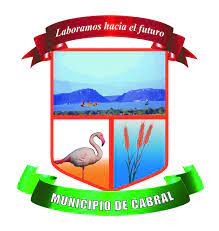 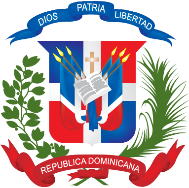 nombre del oferente:  MANUEL OLIVERO/FERRETERIA YOLI en calidad de …representante.., debidamente autorizado para actuar en nombre y representación de Firma ___________________________________…07…../…03…../…2022…                                                                                 Item No.Descripción del Bien, Servicio u ObraUnidad demedidaCantidadPrecio UnitarioITBISPrecio Unitario Final    1 VALOR  TOTAL DE LA OFERTA: ………………………………………..……… RD$Valor total de la oferta en letras: …00/100…………VALOR  TOTAL DE LA OFERTA: ………………………………………..……… RD$Valor total de la oferta en letras: …00/100…………VALOR  TOTAL DE LA OFERTA: ………………………………………..……… RD$Valor total de la oferta en letras: …00/100…………VALOR  TOTAL DE LA OFERTA: ………………………………………..……… RD$Valor total de la oferta en letras: …00/100…………VALOR  TOTAL DE LA OFERTA: ………………………………………..……… RD$Valor total de la oferta en letras: …00/100…………VALOR  TOTAL DE LA OFERTA: ………………………………………..……… RD$Valor total de la oferta en letras: …00/100…………VALOR  TOTAL DE LA OFERTA: ………………………………………..……… RD$Valor total de la oferta en letras: …00/100…………